ABN - 14 852 335 677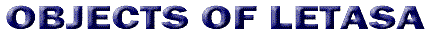 AGENDAHeld on Friday 22 August 2014at theAdelaide Institute of Management – Adelaide Meeting and Conference Centre180 Port Road, Hindmarsh 5007Business Session: Chaired by			Commenced at 	Present:   Apologies: Minutes:MOTION: The Minutes from the last meeting are a clear and accurate record of the proceedings. Moved:  Seconded:  Proposed Constitutional Change -  MOTION:  Moved:                   Seconded: President’s Report: Peter CavourasPrinted in Legal Brief.MOTION: The President’s report be accepted Moved:   Seconded: Treasurer’s Report: Kathleen MeyersMOTION: The Treasurer’s report is a clear and accurate account of LETASA’S financial position and should be accepted. Moved:  Seconded: Election of the 2014 – 2015 Committee The following office bearers were elected:	President:				Vice President:  			Treasurer:	Secretary: 			Membership Secretary:	Technology and Web Manager: Publications Officer: 					Country Liaison Person: 	Ex-officio:  Courts Education Officer	        Parliament Education OfficerThe following members were duly elected to the LETASA COMMITTEE of  2014 – 2015 – (not less than 5 members of the Association and a maximum resolved at the AGM – s 6.2 Legal Education Teachers Association Constitution)Next AGM Meeting August 2015BOB TUCKER MEMORIAL AWARD Described by:	Peter CavourasPresented by:	Peter CavourasAWARDED TO:  LETASA SERVICE  AWARD Described by:  Presented by:  AWARDED  TO:  ANY OTHER BUSINESSMeeting Concluded at